UMW/AZ/PN-108/20				                       	            Wrocław, 27.10.2020 r.       WYNIK dla części 1 NAZWA POSTĘPOWANIA  Dostawa drobnego sprzętu laboratoryjnego na potrzeby jednostek Uniwersytetu Medycznego we WrocławiuUniwersytet Medyczny we Wrocławiu dziękuje Wykonawcy za udział w ww. postępowaniu.Zgodnie z art. 92 ust. 1 pkt. 1 ustawy z dnia 29 stycznia 2004 r. Prawa zamówień publicznych (tekst jedn. – Dz. U. z 2019 r., poz. 1843 z późn. zm.), zwanej dalej „Pzp”, zawiadamiamy o jego wyniku.Zgodnie z treścią art. 24aa ust. 1 Pzp, Zamawiający najpierw dokonał oceny ofert, a następnie zbadał, czy Wykonawca, którego oferta została oceniona jako najkorzystniejsza, nie podlega wykluczeniu.Kryteriami oceny ofert były: Cena realizacji przedmiotu zamówienia – 60 %Termin realizacji przedmiotu zamówienia – 20 %Okres gwarancji - 20 %Część 1Wirówka laboratoryjna z chłodzeniem na potrzeby Katedry i Zakładu Mikrobiologii Farmaceutycznej i ParazytologiiZłożone oferty.Oferty złożyli następujący Wykonawcy, wymienieni w tabeli: Informacja o Wykonawcach, którzy zostali wykluczeni z postępowania.Wykonawcy, którzy złożyli ofertę, nie zostali wykluczeni z postępowania.Informacja o Wykonawcach, których oferty zostały odrzucone i o powodach odrzucenia oferty.	Treść złożonych ofert odpowiada treści SIWZ; oferty nie podlegają odrzuceniu.Wybór najkorzystniejszej oferty.Jako najkorzystniejszą wybrano ofertę Wykonawcy:Merazet Spółka Akcyjna
ul. J. Krauthofera 36
60-203 PoznańOferta Wykonawcy została wybrana jako najkorzystniejsza, na podstawie kryteriów oceny ofert określonych w Siwz i na pierwszej stronie niniejszego pisma. Treść oferty najkorzystniejszej odpowiada treści Siwz, oferta nie podlega odrzuceniu. Wykonawca nie został wykluczony 
z postępowania.Podstawa prawna: art. 91 ust. 1 Pzp.Z upoważnienia Rektora UMWKanclerz UMWmgr Patryk Hebrowski 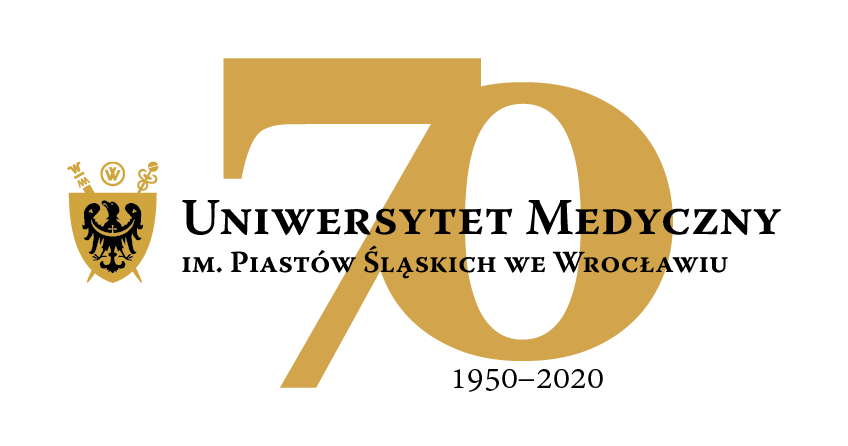 50-367 Wrocław, Wybrzeże L. Pasteura 1Dział Zamówień Publicznych UMWUl. Marcinkowskiego 2-6, 50-368 Wrocławfax 71 / 784-00-45e-mail: edyta.szyjkowska@umed.wroc.pl50-367 Wrocław, Wybrzeże L. Pasteura 1Dział Zamówień Publicznych UMWUl. Marcinkowskiego 2-6, 50-368 Wrocławfax 71 / 784-00-45e-mail: edyta.szyjkowska@umed.wroc.plL.p.Wykonawca, adresCena brutto przedmiotu zamówieniaTermin realizacji przedmiotu zamówienia Okres gwarancji przedmiotu zamówieniaŁączna punktacjapunktypunktypunktypunkty1.Labo Baza Zawielak i Wspólnicy Spółka Jawna
ul. Topolowa 5
82-002 Jelonek26 180,00 zł3 tygodnie25 miesięcy1.Labo Baza Zawielak i Wspólnicy Spółka Jawna
ul. Topolowa 5
82-002 Jelonek57,7310,0020,0087,732.Merazet Spółka Akcyjna
ul. J. Krauthofera 36
60-203 Poznań25 189,92 zł3 tygodnie36 miesięcy2.Merazet Spółka Akcyjna
ul. J. Krauthofera 36
60-203 Poznań60,0010,0020,0090,00